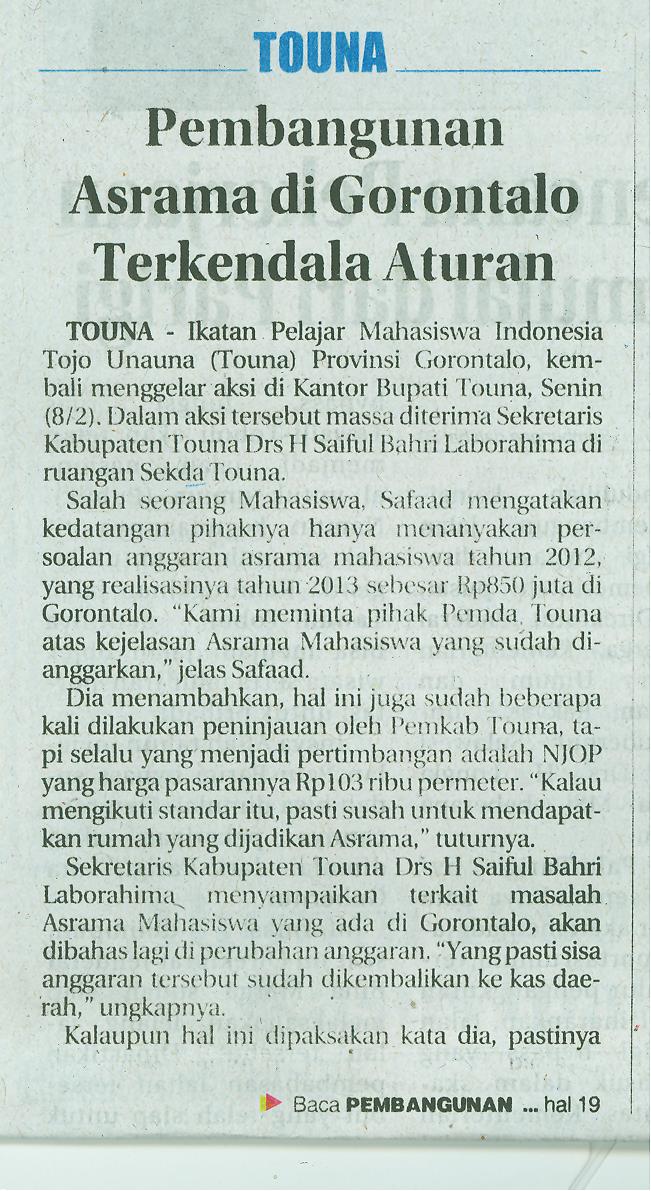 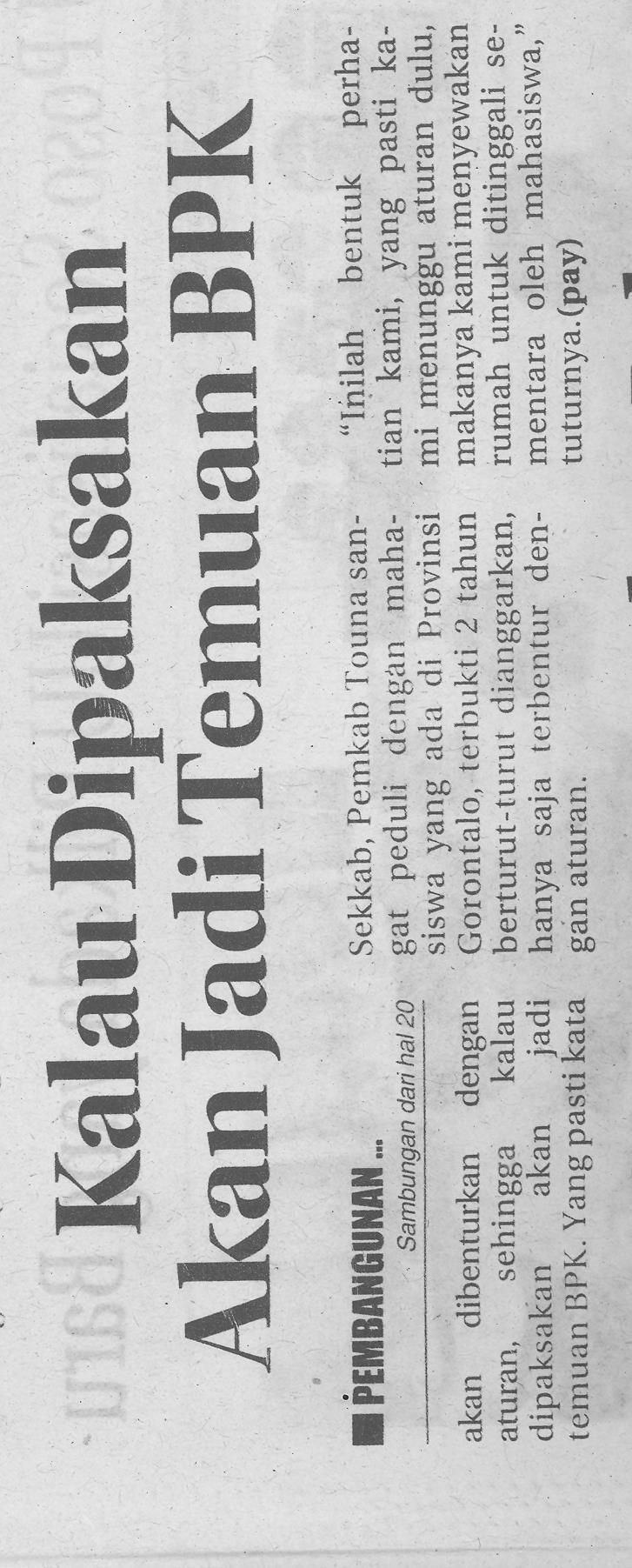 Harian    :Radar SultengKasubaudSulteng IIHari, tanggal:Selasa, 9 Februari 2015KasubaudSulteng IIKeterangan:Pembangunan asrama di Gorontalo terkendala aturanKasubaudSulteng IIEntitas:TounaKasubaudSulteng II